Vadovaudamasis Lietuvos Respublikos vietos savivaldos įstatymo 18 straipsnio 1 dalimi ir atsižvelgdamas į Kauno miesto savivaldybės visuomenės sveikatos biuro 2021 m. balandžio 21 d. raštą Nr. SV-2-310:1. P a k e i č i u Kauno miesto savivaldybės administracijos direktoriaus 2021 m. balandžio 20 d. įsakymą Nr. A-1293 „Dėl Kauno lopšelio-darželio „Pagrandukas“ dalies veiklos ribojimo“ ir 3 punktą išdėstau taip:„3. N u s t a t a u, kad šis įsakymas galioja iki 2021 m. balandžio 29 dienos.“2. Į p a r e i g o j u  Kauno miesto savivaldybės administracijos Švietimo skyriaus vedėją Oną Gucevičienę informuoti Kauno lopšelio-darželio „Pagrandukas“ direktorę Vidą Bakutienę apie šį įsakymą.3. Šis įsakymas per vieną mėnesį nuo informacijos apie jį gavimo dienos gali būti skundžiamas Regionų apygardos administracinio teismo Kauno rūmams (A. Mickevičiaus g. 8A, Kaunas) Lietuvos Respublikos administracinių bylų teisenos įstatymo nustatyta tvarka.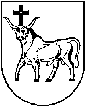 KAUNO MIESTO SAVIVALDYBĖS ADMINISTRACIJOS DIREKTORIUSKAUNO MIESTO SAVIVALDYBĖS ADMINISTRACIJOS DIREKTORIUSKAUNO MIESTO SAVIVALDYBĖS ADMINISTRACIJOS DIREKTORIUSĮSAKYMASĮSAKYMASĮSAKYMASDĖL KAUNO MIESTO SAVIVALDYBĖS ADMINISTRACIJOS DIREKTORIAUS 2021 M. BALANDŽIO 20 D. ĮSAKYMO NR. A-1293 „DĖL KAUNO LOPŠELIO-DARŽELIO „PAGRANDUKAS“ DALIES VEIKLOS RIBOJIMO“ PAKEITIMODĖL KAUNO MIESTO SAVIVALDYBĖS ADMINISTRACIJOS DIREKTORIAUS 2021 M. BALANDŽIO 20 D. ĮSAKYMO NR. A-1293 „DĖL KAUNO LOPŠELIO-DARŽELIO „PAGRANDUKAS“ DALIES VEIKLOS RIBOJIMO“ PAKEITIMODĖL KAUNO MIESTO SAVIVALDYBĖS ADMINISTRACIJOS DIREKTORIAUS 2021 M. BALANDŽIO 20 D. ĮSAKYMO NR. A-1293 „DĖL KAUNO LOPŠELIO-DARŽELIO „PAGRANDUKAS“ DALIES VEIKLOS RIBOJIMO“ PAKEITIMO2021 m. balandžio 22 d.  Nr. A-13582021 m. balandžio 22 d.  Nr. A-13582021 m. balandžio 22 d.  Nr. A-1358KaunasKaunasKaunasAdministracijos direktoriusVilius Šiliauskas